Mossen, paardenstaarten en varen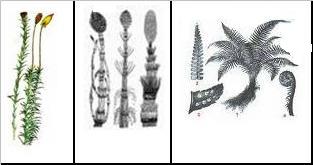 